Blog Assignment 8 for class 9Computer SCIENCE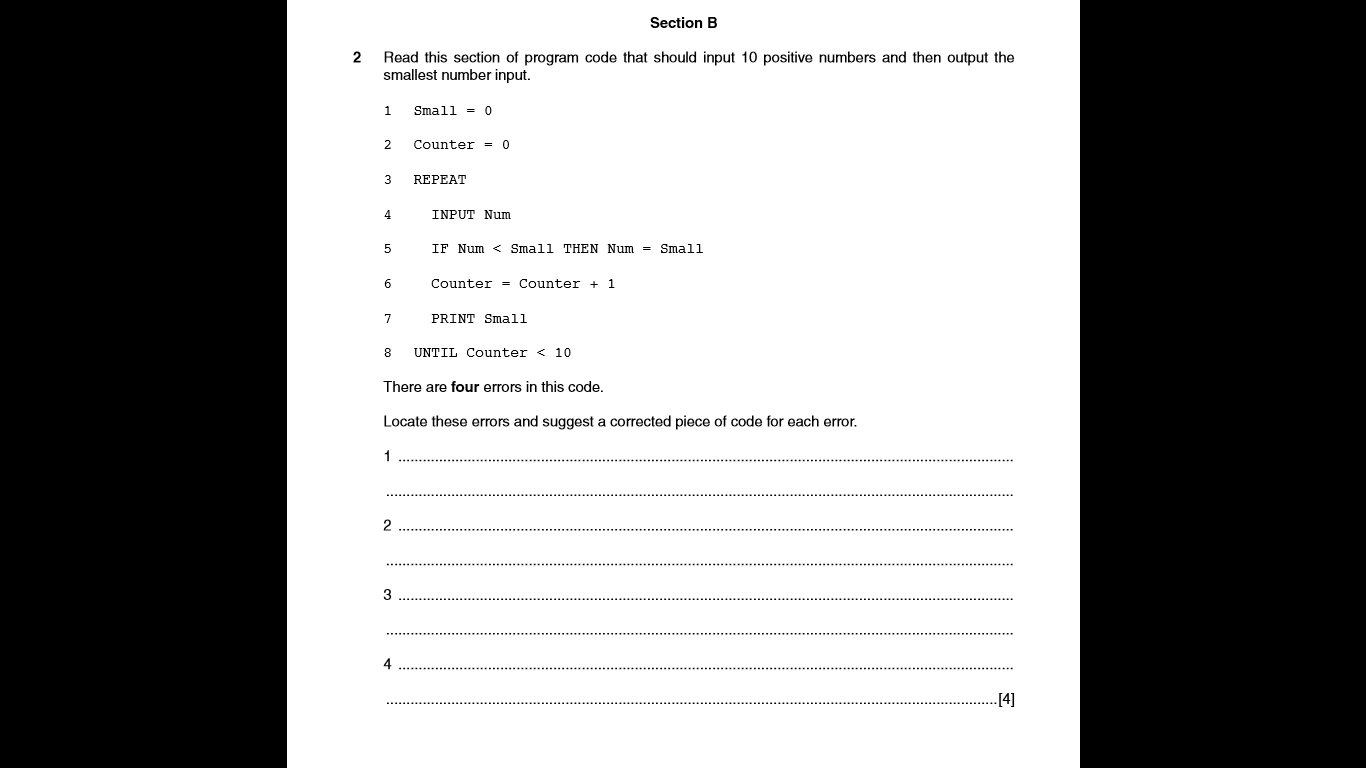 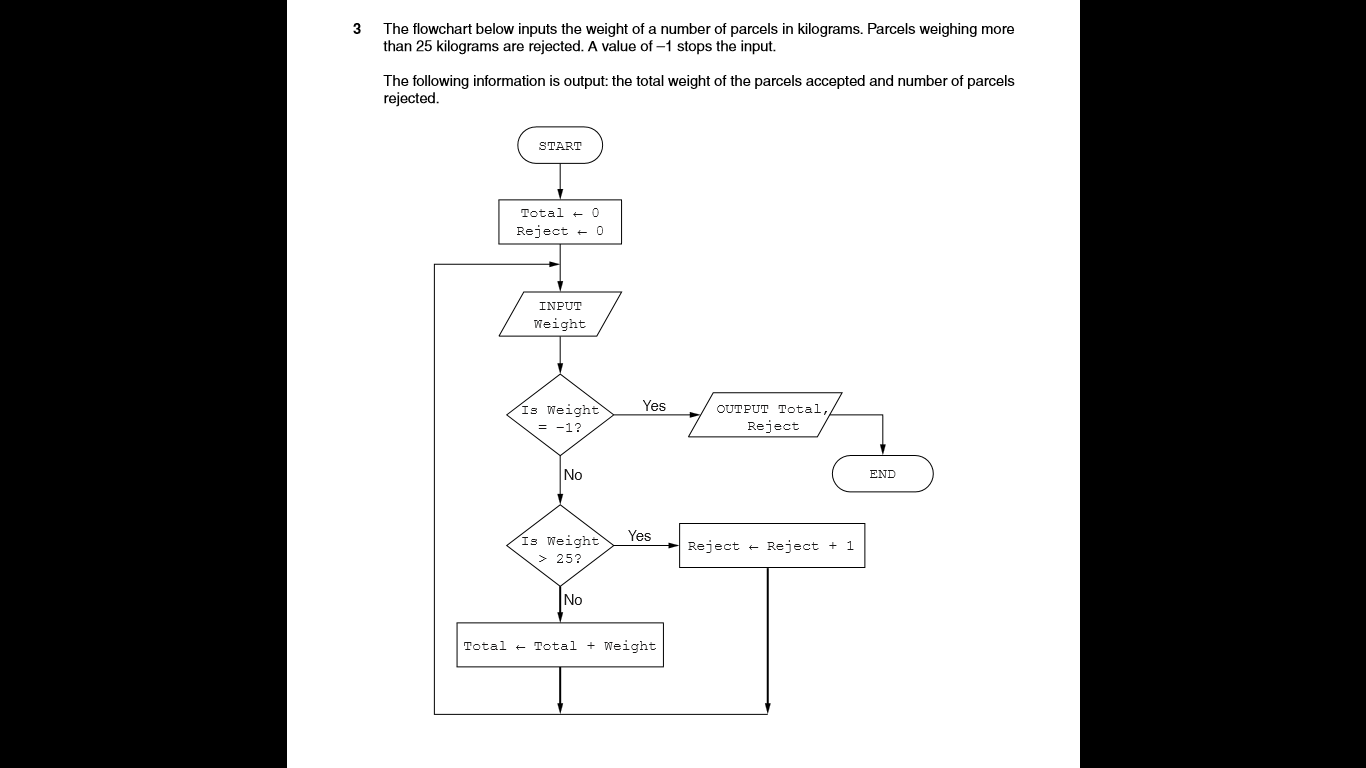 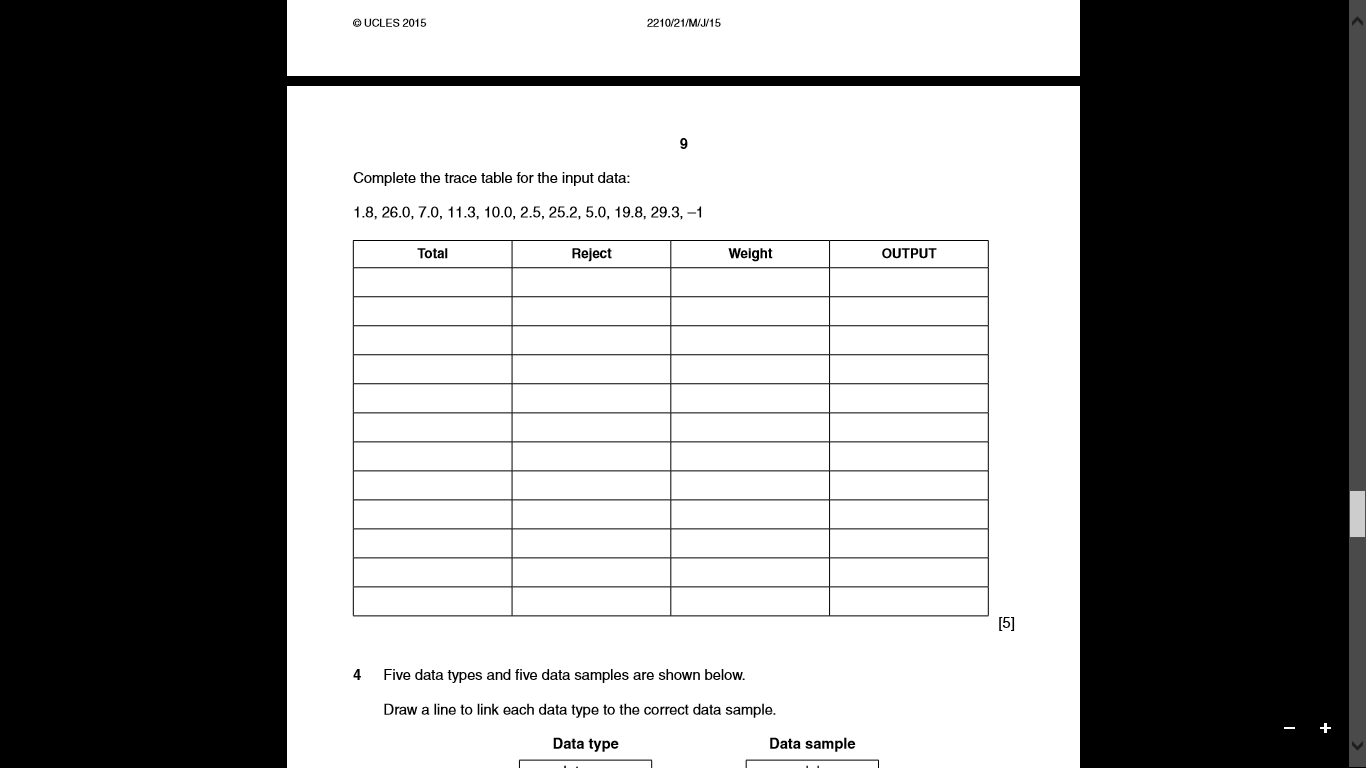 